HUMOUR !!!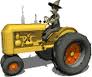 A la campagne 
 
 Un paysan occupe toute la largeur de la route avec son tracteur, 
 ça énerve un jeune type qui le suit dans une superbe voiture de sport et qui  l'occasion se présentant, met les gaz et double le tracteur en trombe en hurlant au paysan, en montrant son capot : "il y a 200 chevaux la-dessous".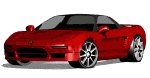   
 Il va si vite qu'il loupe un virage un peu serré et tombe dans un étang.
Quelques minutes plus tard, le paysan arrive à sa hauteur : 
 "Alors, on fait boire ses bêtes ?".